Fantastic for Families Awards 2023 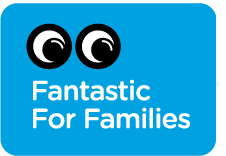 Large print entry formPlease complete this form and submit it with your supporting material (see page 16) to info@fantasticforfamilies.com by the deadline: 6pm on Monday 31 July 2023.If you have any further accessibility requirements about submitting an application, please contact info@fantasticforfamilies.comImportant instructions on submitting your application can be found on the final page of this document.Please note that the supporting material requirements have been updated for this year’s awards, please see page 16 of this form for full details and important instructions on submitting your application.DEADLINE FOR ENTRIES: 6pm on Monday 31 July 2023We will unfortunately be unable to consider entries past this deadline.About the AwardsSince 2013, the Fantastic for Families Awards have been recognising outstanding achievement in arts and cultural provision for different generations across the UK. The Fantastic for Families Awards 2023 will recognise and celebrate the continuing remarkable efforts of the family arts sector to engage families and older audiences.   From artists and producers to venues and touring companies, we want to hear from everyone involved in creating and delivering family arts across the UK.  Fantastic for Families Awards are given by the Family Arts Campaign and funded by Arts Council England.  Following shortlisting, entries will be judged by an expert panel of arts professionals. Awards will be presented in a virtual ceremony in November 2023.Send us your application and join us to celebrate the best of family arts! Who can apply?Application is by self-nomination. Applications are open to any UK-based cultural organisation or cultural event/activity organiser operating between April 2022 – March 2023. Awards will recognise activities/events/initiatives that took place during this period.To be eligible for an Award, your organisation must have first signed up to the Family Arts Standards and/or the Age-Friendly Standards. Please follow the links for information on how to sign up.The categoriesAwards will be given in the following categories. You can find the full criteria for each award further down this application form.You may apply for more than one award category in your application but each organisation may only submit one entry per category. For example, you may apply for both Best Family Arts Activity and Audience Impact and Innovation Award but you may only submit one entry for each of these awards.For further information to help you with your application, applicants are advised to review our guidance in the Family Arts Standards and Age-Friendly Standards.Application Form
About your organisation: Brief overview of your organisation and your Family-Friendly and/or Age-Friendly offer (200 words max):Award Category:Which category/categories are you applying for? (please tick)☐   Best Family Arts Activity					page 6☐   Best Age-Friendly Outreach				page 9☐   Audience Impact and Innovation Award	page 12Best Family Arts Activity AwardBest Age-Friendly Outreach AwardAudience Impact and Innovation AwardSupporting materialsIf you wish, you can also supply additional supporting materials to bring your application to life. Important: In order to ensure the judging process is fair for each applicant, we ask that you follow these guidelines. If you supply more than the following, our judges may not be able to consider your application.You can supply the following:  A document (maximum 2 sides of A4) including the following:Participant feedback summaryEvaluation findingsPress reviews (optional) In addition to the document, you can supply 6-8 photographs (1MB or larger) which represent your application activity.
Tips for supporting materials:  Select the evaluation / feedback you think is really pertinent and demonstrates the impact created  If supplying images, please change the file name to a short annotation / description to help the judges see what the picture relates to e.g. families watching performance of Peter Pan, or participants taking part in pottery workshop in February 2023 Please note that we can only accept 2 x sides of A4 for the total supporting materials.  

Sending your supporting materialsPlease send the above supporting material by attaching with your email application or providing a digital link, e.g. to a Google Drive / Dropbox / WeTransfer or similar. If sending documents via a digital link, please add the link below and note any expiry date for the link (if applicable)DIGITAL LINK: ……………………………………………………………………………EXPIRY DATE (if applicable): ……………………………………………………………………………Please ensure that access to the files is not password protected and that all materials are clearly labelled with your application name and any photo credits. If sharing documents via Google Drive, Dropbox or similar, please ensure that they remain available to access throughout the judging period.If sending files as email attachments, we recommend limiting your attachments to 20MB or less. Please note that:Any material exceeding the defined maximum limit will not be considered in the shortlisting/judging process. Image Usage:By supplying supporting materials with this application you are giving Family Arts Campaign permission to use them within the Fantastic for Families marketing campaign and other Campaign communications, this may include press and publications about the awards.Monitoring information (Please note that the following two questions do not inform the judging process, they are for monitoring purposes only)Is your organisation based in a Priority Place or Levelling Up for Culture Place, as defined by Arts Council England? ☐  Yes☐  No☐  Unsure ☐  Prefer not to say Would you describe your organisation as ‘diverse-led’? (In line with diversity monitoring consultation from Arts Council England, we invite applicants to self-define as ‘diverse-led’, based on who is making key strategic decisions within an organisation)☐  Yes☐  No☐  Unsure ☐  Prefer not to say Important information on submitting your applicationPlease submit your application form and supporting material to info@fantasticforfamilies.com by 6pm Monday 31 June 2023. We will unfortunately be unable to consider entries past this deadline.
When submitting your application, please state which categories you are applying for in the subject line of the email.
When we will contact youShortlisted organisations will be contacted in September 2023 and will be asked to confirm attendance at the Fantastic for Families Awards online ceremony in November 2023 (full details to be confirmed).f your organisation is shortlisted, we will ask you to provide a short audio description of your activity / initiative in order to create a video of shortlisted organisations for marketing and promotional purposes. For a past example of an award video, please see https://youtu.be/Xsp0FjwqHO4 Best of luck with your application!AwardDescription1Best Family Arts Activity This category focuses on family arts activities. This award celebrates families’ overall enjoyment, the quality of the content provided and the suitability for family audiences and participants of all ages.  2Best Age-Friendly Outreach This category recognises outreach approaches, such as support or programming, provided specifically for older people.  This could be through participation in age-friendly activities, events, supplying creative resources, or broader forms of support and outreach.3Audience Impact & Innovation AwardThis award recognises the achievements of creative organisations or cultural event organisers who have demonstrated innovation and adaptability to reach and make a difference to families in need.OrganisationAddressContact name & job title
(for this application)TelEmailWebsiteAre you signed up to the Family Arts Standards? Are you signed up to the Age-Friendly Standards?Account name/handleTwitter  ☐_________Facebook   ☐_________YouTube   ☐_________Instagram  ☐_________Other   ☐_________Name of activity: Was the activity a one-off (e.g. a single performance / event / activity / workshop / festival  OR  A longer-term series of performances / events / workshops that took place over a number of days / weeks / months?☐  One-off☐  SeriesWhen did the activity take place?  If this was created collaboratively, please list all collaborating organisations and how they were involved in the activity e.g. partner, producer, performing company, etc. (100 words max)  JUDGING CRITERIA:Appeal and suitability for different age groups attending or participating togetherInvolvement of families and demonstrates an understanding of their needs in the planning, development and delivery processHigh quality and imaginative content provides families with an engaging and enriching experience and inspires future re-engagementEvaluation incorporates feedback from target audience and demonstrates positive impact.Please briefly describe your event/activity (50 words max) How was the activity high quality, imaginative and engaging for families? (100 words max)What was the target age group for your event? (tick all that apply)☐ Early years aged 0-3 with parents/carers ☐ Young children aged 4 – 12 with parents/carers☐ Teenagers and young adults aged 13-18 with OR without parents/carers ☐ Older audiencesHow did you involve your target audience and consider their needs in the planning, development and delivery process? (100 words max)How did this activity lead to participants subsequently re-engaging with your organisation’s work? (100 words max)What feedback did you receive from families and how has this informed future ideas and work? (100 words max)  Name of activity / initiative:Was the activity a one-off performance / event / workshop / festival 
OR a longer-term series of performances / events / workshops?☐  One-off☐  SeriesWhen did the activity take place?  If this was created and/or delivered collaboratively, please list collaborating organisations and how they were involved, e.g. partner, producer, performing company, etc. (100 words max.)  JUDGING CRITERIA:Content which is appealing and suitable for the needs of older participants Involves target audience and demonstrates an understanding of the range of needs that they may have, in the planning, development and delivery process Develops partnerships to find the best ways to connect with older groups Impact of the activity / initiative on future engagement with older peopleEvaluation incorporates feedback from target audience and demonstrates positive impact.Please briefly describe your activity/initiative (50 words max)Tell us why your activity / initiative was appropriate and appealing for older audiences/participants (100 words max)How did you involve your target audience and consider their needs in the planning, development and delivery process? (100 words max)Did you make new connections in terms of organisations / agencies working with or for older people? If so, how will these new connections be developed in future? (100 words max)How did this activity lead to participants subsequently re-engaging with your organisation’s work? (100 words max)What feedback did you receive from the activity / initiative and how has this informed future ideas and work? (100 words max)   Organisation name: JUDGING CRITERIA
Adaptability and creativity in your approach to reaching families / older people in need Working with target audience and recognising their needs in the planning, development and delivery processConsideration of collaborative and partnership opportunities to improve and increase engagement with families / older peopleEvaluation includes feedback from target audiences and demonstrates positive impact for families / older people involvedPlease briefly describe your event/activity/initiative for families/older people in need (100 words max)When did the activity take place?  What was the target age group for your event/activity/initiative? (tick all that apply)☐ Early years aged 0-3 with parents/carers☐ Young children aged 4 – 12 with parents/carers ☐ Teenagers and young adults aged 13-18 with OR without parents/carers☐ Older audiencesPlease tell us specifically which family / older audience groups you reached with this activity. E.g. families from low socio-economic background, diverse ethnic origin, additional needs, etc.  (100 words max)How did you involve your target audience and consider their needs in the planning, development and delivery process? (100 words max)Please describe how you pursued collaborative and partnership opportunities to improve and increase engagement with your target audience  (100 words max)What feedback did you receive from the activity / initiative and how has this informed future ideas and work? (100 words max)  